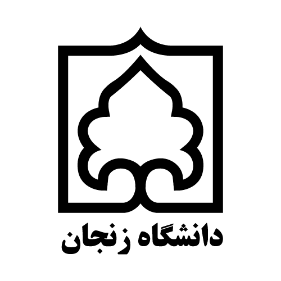 دانشگاه زنجاندانشکده مهندسی
گروه کامپیوترپایان‎نامه کارشناسی
گرایش نرم‎افزارعنوان پایان‎نامهدانشجونام دانشجواستاد راهنمانام استاد(تاریخ دفاعیه: ماه و سال)فرم نمره نهایی پروژه کارشناسی - گروه کامپیوتر دانشگاه زنجانفهرست مطالب
فصل 1- مقدمه	81-1- بخش‎های پایان‎نامه و ترتیب قرارگیری آن‎ها	92-1- شیوه نگارش	101-2-1- کاغذ مورد استفاده	102-2-1- فاصله‌گذارى و حاشيه‌بندى	103-2-1- شماره‎گذارى صفحات و شماره‎گذاری عناوین متن اصلی	114-2-1- نحوه استفاده از جداول و اشکال	111-4-2-1- جدول	112-4-2-1- تصویر	125-2-1- زیر‌نويس‌ها	136-2-1- ذکر اعداد در متن	137-2-1- روابط رياضى و فرمول‌ها	148-2-1- مشخصات جلد پایان‌نامه و رساله	14فصل 2- مراجع	151-2- مقدمه	162-2- نمونه‎ها	171-2-2- مقالات در مجله‌های  علمی استاندارد	172-2-2- مقالات در نشریات غیر انگلیسی با چکیده انگلیسی	173-2-2- کتاب تألیفی به زبان فارسی	184-2-2- کتاب ترجمه	185-2-2- کتاب انگلیسی	186-2-2- فصلی از یک کتاب)  که هر فصلی نویسنده جداگانه دارد)	187-2-2- مقاله در مجموعه مقالات کنفرانس‌ها، سمپوزیوم‌ها و کارگاه‌های آموزشی	188-2-2- پایان نامه	199-2-2- مقالات در مجله های اینترنتی	1910-2-2- وب‎سایت يك سازمان بدون نام نگارنده	1911-2-2- نرم‎افزار و منابع مربوط به نرم‎افزار	19فصل 3- مراجع	21فهرست اشکالفهرست جداولچکیدهچکیده پایان‌نامه یا رساله باید در یک صفحه باشد و در نگارش آن نکات زیر رعایت گردد:در چکیده باید از  کلمات و عبارت‎های سلیس و گویا استفاده نمود.چکیده باید خود به‌تنهایی و مستقل از متن پایان‌نامه گویا باشد وباید شامل هدف تحقیق، روش کلی تحقیق، نتایج مهم ونتیجه‎گیری کلی باشد ودر آن از اشاره به جدول‌ها و شکل‌های پایان‌نامه یا رساله خودداری شود. در چکیده همچنین باید از ذکر منابع خودداری گردد.چکیده مانند قسمت‎های دیگر پایان‌نامه باید فاقد غلط‌های املایی، نگارشی و دستور زبانی بوده و پیوستگی مطالب آن کاملاً رعایت شود.در چکیده از ذکر تاریخچه، زمینه تحقیق، پیشینه تحقیق و توصیف تکنیک‎های بدیهی خودداری گردد.در چکیده سعی شود بیشتر بر روی یافته‌های جدید، اصطلاحات یا فرضیه‎های جدید، همچنین نتایج و پیشنهادات تمرکز گردد.در چکیده باید از درج مشخصات مربوط به پایان‌نامه ( مانند عنوان، نویسنده و...) خودداری شود.واژه‎های کلیدی:  در انتهای چکیده باید کلمات کلیدی آورده شود. کلمات کلیدی راهنمای نکات مهم موجود در پایان‌نامه یا رساله هستند و همچنین برای طبقه‌بندی و جستجوی پایان‌نامه یا رساله مورد استفاده قرار می‌گیرند. بنابراین باید تا حد ممکن کلمات یا عباراتی انتخاب شوند که ماهیت و محتوای کار را به وضوح روشن کنند. در ضمن سعی شود از کلماتی که در عنوان به‌کار رفته‌اند استفاده نشود. تعداد کلمات کلیدی نباید بیشتر از 7 کلمه باشد.مقدمهجهت هماهنگی پایان‎نامه‎های ارائه شده در دانشگاه لازم است که دانشجویان نکات زیر را در تهیه و نگارش پایان‎نامه خود رعایت کنند:بخش‎های پایان‎نامه و ترتیب قرارگیری آن‎هاپایان‎نامه تهیه شده باید حاوی بخش‎های زیر با ترتیب ذکر شده باشند:جلد (مطالب صفحه عنوان، روی جلد نیز درج می‎شود)صفحه سفیدصفحه عنوانصفحه نمره (فرم نمره نهایی پروژه)پیشگفتار (اختيارى)تقدیم‎نامه (اختيارى)سپاس‎نامه (اختيارى)فهرست مطالبفهرست اشکال و جداولچکیده فارسیمتن اصلی (شامل فصول مختلف، از جمله فصول مقدمه و نتیجه‎گیری)خلاصه هر فصل در انتهای همان فصلپیشنهادات (محورهای مطالعه و گسترش بیشتر)پیوست‎هافهرست منابعچکیده انگلیسیصفحه عنوان به انگلیسیصفحه سفیدجلدلطفا با استفاده از استایل‎های از پیش آماده شده و بر اساس نمونه‎های موجود، پایان‎نامه خود را بنویسید.شیوه نگارشتمام قسمت‎های پایان‌نامه باید فاقد غلط‌های املائی بوده و در آن از کلمات و عبارت‎های سلیس و روان استفاده شود. همچنین سعی شود از واژه‌های فارسی به جای واژه‌های غیر فارسی استفاده شود (فرهنگ‌های انگلیسی به فارسی منتشر شده توسط فرهنگستان علوم جمهوری اسلامی ایران می‌توانند در این زمینه مورد استفاده قرار گیرند). رعایت قواعد دستور زبان فارسی همچنین قواعد آیین نگارش نیز کاملاً ضروری است. به عنوان مثال رعایت نکات زیر الزامی است:برای نگارش از فونت لوتوس (B Lotus) استفاده شود. اندازه‌ی فونت برای هر بخش در جدول (1-1) مشخص شده است.در نوشتار کلماتی مانند "می‌شود" ، "می‌گردد"، "تازه‌ها" و ... بین حرف "ی" و حرف بعدی همچنین بین دو حرف "ه" از نیم فاصله استفاده گردد و از نوشتن این کلمات به صورت "میشود" و یا "می شود" خودداری شود.بعد از قرار دادن علامت نقطه یا کاما یک کاراکتر فاصله منظور شود. ولی قبل از آنها نباید فاصله باشد. شروع هر پاراگراف به اندازه نیم سانتی‌متر داخل‌تر قرار داشته باشد. در نگارش به جای علامت " ء " از حرف " ی " و یا "أ"  استفاده شود. مثال: به جای "اجزاء" از اجزای به جای هیئت از هیأت استفاده شود. کلماتی که فارسی آنها تلفظ انگلیسی همان کلمه است زمانی که جمع بسته می‌شوند علامت " ها" جمع به‌صورت جدا و با یک نیم فاصله نوشته می‌شود: مثال ژن‌هاکاغذ مورد استفاده کليه قسمت‎هاى پایان‌نامه بايد روى کاغذ سفيد مرغوب (بصورت تکرو) تايپ گردد و ابعاد کاغذ مورد استفاده 7/29 × 0/21 سانتی‌متر (کاغذ A4)  باشد. فاصله‌گذارى و حاشيه‌بندى فاصله سطرها در تمامی پایان‌نامه برابر یک ونیم سانتی‌متر می‌باشد. حاشية سمت راست و بالا مساوى 3 سانتی‌متر و حاشية سمت چپ و پايين برابر 5/2 سانتی‌متر منظور می‌شود. اين حاشيه‌ها بايد در سرتاسر پایان‌نامه رعايت شود. در صورتى که در برخى موارد اندازة شکل‌ها يا جدول‌ها بزرگ‌تر از فضاى داخل حاشيه باشد، با کوچک کردن آنها و يا با استفاده از کاغذ A3 (به صورت تاخورده) و یا چاپ متن بصورت Landscape، حاشيه رعايت می‌گردد.شماره‎گذارى صفحات و شماره‎گذاری عناوین متن اصلیشماره‌ صفحات آغازين (از فهرست مطالب تا اول مقدمه) به حروف نوشته می‌شوند مانند: (الف،ب،ج و ...) و پس از آن تمامی صفحات متن اصلى که از مقدمه شروع می‎شود ‌با اعداد شماره‌گذارى می‌شوند. شماره‌گذارى صفحات شامل صفحه‌هاى محتوى شکل، جدول، منابع و پيوست‌ها نيز می‌گردد. شمارة صفحات بعدی با عدد در پایین صفحه بصورت وسط چین قرار می‎گیرد. اولين صفحه هر فصل (صفحة عنوان) نیز دارای شماره پنهان خواهد بود.در داخل متن اصلی بخش‌ها و زيربخش‌ها به عدد شماره‌گذارى می‌شوند. به طورى که شماره فصل در سمت راست و شماره بخش، بعد از آن آورده می‌شود. مثلاً 3ـ2ـ4 بيان کننده زيربخش 4 از بخش 2 از فصل 3 است.نحوه استفاده از جداول و اشکالتمامی شکل‌ها (تصويرها، نمودارها، منحنى‌ها) و جدول‌ها بايد با کيفيت مناسب تهيه شوند، به گونــه‌اى که کپى تهيه شده از آنها از وضوح کافى برخوردار باشد. تصويرها، نمودارها و منحنى‌ها با لفظ شکل ناميده می‌شوند. تمامی شکل‌ها و جدول‌ها بايد به ترتيب قرارگیری در هر فصل شماره‌گذارى شوند. مثلا براى جدول‌هاى فصل 2، جدول 2ـ1، جدول 2ـ2 و ... براى جدول‌هاى فصل 3، جدول 3ـ1 و ... . عنوان جدول در بالاى آن و عنوان شکل در زير آن ذکر می‌گردد. عنوان جدول یا شکل باید کاملا گویا بوده و خواننده بدون مراجعه به متن متوجه منظور نویسنده شود.چنانچه جدول يا شکلى از مرجعى آورده شده است، مرجع در عنوان جدول يا شکل ذکر می‌گردد. همچنين لازم است به کليه شکل‌ها و جدول‌ها، در متن ارجاع شده باشد.جدولدر زیر نمونه‎ای از نحوه استفاده از جدول و استفاده از استایل متناسب عنوان آن (Fig & Table) آورده شده است. جدول (1-1):  اندازه و نوع قلم‌های مورد استفادهمی‎توانید با انتخاب عنوان جدول (1-1)، استایل استفاده شده را مشاهده کنید.تصویردر زیر نیز همانند قسمت قبل، نمونه‎ای برای شکل ارائه شده است.شکل (1-1): لوگوی دانشگاه زنجانزیر‌نويس‌هادر صورتى که يک عبارت يا واژه نياز به توضيح خاصى داشته باشد ، توضيح را می‎توان به صورت زیر‌نویس در همان صفحه ارائه نمود. در اين صورت عبارت یا واژه توسط شماره‌اى، که به صورت کوچک در بالا و سمت چپ آن چاپ می‎شود، مشخص شده و در زیر‌نویس توضيح مربوط به آن شماره ارائه می‎شود. مطالب زیر نویس نبايد از سه سطر بيشتر شود. چنانچه زیر نویس بيش از چهار سطر است، بايد به بخش پى نويس‌ها در آخر پایان‌نامه منتقل گردد. ذکر اعداد در متندر مورد اعداد صحيحى که در داخل متن نوشته می‎شود (غير از جدول‎ها و نمودارها) هرگاه عدد کمتر از 10 باشد با حروف نوشته می‎شود ، مثل چهار يا هفت‌؛ و هر گاه 10 و بزرگتر از 10 باشد به صورت عدد نوشته می‎شود، مثل 46 يا 13. اگر شروع جمله با عدد است به صورت حروف نوشته خواهد شد. در صورتی که بعد ازعدد واحدی نوشته می‎شود آن عدد بصورت عددی نوشته می‎شود مثل 8 کیلوگرم . براى مشخص کردن دامنه داده‎ها از کلمه "تا" استفاده می‎شود مثل 13 تا 18. براى مشخص کردن اعداد اعشارى از (/) استفاده می‎شود مثل 4/12، و چنانچه درصد مورد نياز است بجای علامت ً % ً  از کلمه درصد در سمت چپ عدد استفاده می‎شود. مثال 44 درصد.روابط رياضى و فرمول‌ها فرمول‌ها در هر فصل به طور جداگانه و به ترتيبى که در متن می‌آيند در داخل پرانتز به عدد شماره‌گذارى می‌شوند. به‌طورى که شماره فصل در سمت راست و شماره فرمول بعد از آن آورده می‌شود.(5-1)                                                                                                             F = maکه بيان‌کننده رابطه 5 از فصل اول است . مرجع هر رابطه را می‌توان قبل از آن و یا در کنار آن ذکر نمود . بعد از هر رابطه کميت‌هاى مورد استفاده در آن به همراه ذکر آحاد فرمول توضيح داده می‌شود. در صورت تکرار فرمول به شماره رابطه ارجاع داده خواهد شد.مشخصات جلد پایان‌نامه و رسالهبه نکات زیر توجه داشته باشید:جنس جلد از مقوا با ضخامت 2 تا 3 ميليمتر ، با روکش چرم مصنوعى (گالينگور) می‎باشد.قطع جلد نيم سانتی‌متر بزرگتر از قطع کاغذ می‌باشد .نوشته‌هاى روى جلد به صورت زرکوب چاپ می‌گردد .مشخصات پایان‌نامه بر رو و پشت جلد به ترتیب به صورت پیوست 1 و 4 باشد.مشخصات پایان‌نامه بر روی کناره پایان نامه به صورت شکل زیر درج گردد. درصورتی که تمام عنوان در این قسمت جا نشد تا حد ممکن عنوان نوشته می‌شود سپس سه نقطه گذاشته می‌شود.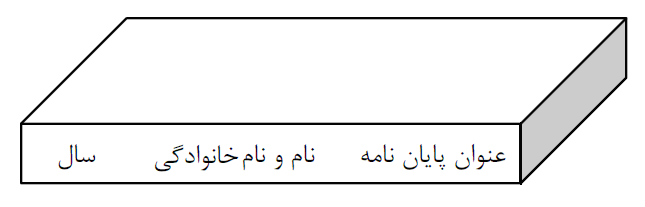 شکل (1-2):  مشخصات جلد پایان‌نامه و رسالهمراجعمقدمهمتن منابع مورد استفاده بر حسب حروف الفباي نام‌خانوادگي نگارنده (يا اولين نگارنده براي منابعي كه بيش از يك  نگارنده دارند) زير هم آورده مي‌شوند. چنانچه از يك نگارنده چندين منبع مورد مراجعه قرار گرفته باشد، ترتيب درج آن‌ها بر حسب سال انتشار، از جديد به قديم خواهد بود. اگر از نگارنده‌اي چندين منبع همسال وجود داشته باشد، با گذاشتن حروف a،b  و c یا الف ، ب ، ج و..... در جلو سال انتشار از يكديگر متمايز خواهند شد. در صورتي كه مقالات منفرد و مشترك از يك نگارنده ارائه شود، ابتدا مقالات منفرد و سپس مقاله‌هاي مشترك آورده می‌شود. مقالات مشترک بر اساس ترتيب حروف الفباي نام نگارندگان بعدي مرتب مي‌شوند. در مورد مقاله منفرد به ترتيب نام‌خانوادگي نگارنده، حرف اول اسم كوچك نگارنده، تاريخ انتشار مقاله، عنوان مقاله، عنوان اختصاري يا كامل مجله، شماره جلد، و اولين و آخرين صفحه مقاله خواهد آمد. اگر تعداد نگارندگان بیش از یک نفر باشد ابتدا نام‌خانوادگي نگارنده اول و حرف اول اسم كوچك نگارنده اول آورده می‌شود سپس نام‌خانوادگی نگارنده دوم و بعد از آن حرف اول اسم کوچک نگارنده دوم آورده می‌شود و اگر تعداد افراد بیش از دو نفر باشد اسامی بقیه افراد نیز مانند نگارنده دوم اضافه می‌شود. در مورد كتاب به ترتيب نام‌خانوادگي و سپس حرف اول اسم كوچك نگارنده، تاريخ انتشار، عنوان كامل كتاب، شماره جلد، نام ناشر، محل انتشار و تعداد كل صفحات كتاب خواهد آمد. در مورد مقاله يا كتاب‌هايي كه بيش از يك نفر نويسنده دارند به ترتيب نام‌خانوادگي و حرف اول اسم اولين نويسنده و سپس اول اسم دومين و ... نويسنده و پس از آن نام‌خانوادگي آن ها ذكر مي‌شود. در مورد مقاله‌اي كه از يك مجموعه استخراج شده است، بعد از ذكر نام نگارنده(گان) و سال انتشار كتاب عنوان مقاله نوشته مي‌شود و پس از قرار دادن يك نقطه و حرف "ص" يا "PP" شماره صفحه‌هاي آغاز و پايان آن قسمت با خط فاصله ميان اين دو، يك نقطه گذاشته مي‌شود. سپس با نوشتن عبارت "در" و گذاشتن دو نقطه، نام ويراستار(ان) كتاب، عبارت ویراستار(ان)در داخل پرانتز، عنوان كتاب، شماره جلد، نام ناشر و محل چاپ خواهد آمد. در منابع مشابه خارجي به جاي "در"، "in" نوشته شده و بعد از نام ویراستاران "ed." یا "eds." مخفف "editor" یا "editors" آورده مي‌شود.در مورد مرجعي كه نويسنده آن مشخص نيست به جاي نام نگارنده كلمه "بي‌نام" و در مرجع خارجي كلمه "Anonymous" ذكر خواهد شد. منبع يا منابعي كه ترجمه باشند، در فهرست منابع بايستي ابتدا نام نویسنده(گان) اصلی ذكر شود. سپس سال انتشار، عنوان کامل اثر و بعد از آن عبارت ترجمه: و سپس نام مترجم (ین) ذکر شود و بعد از آن شماره جلد، نام ناشر، محل انتشار و تعداد كل صفحات كتاب خواهد آمد.در نوشتن عنوان مجلات حتماً باید یا در تمام موارد نام کامل مجله عنوان گردد و در مورد مجلات انگلیسی مخفف صحیح نام مجله نیز می تواند درج گردد. برای اطلاع از مخفف صحیح نام مجلات می‌توان از سایت زیر و یا سایتهای مشابه استفاده کرد (در هر حال یکنواختی عنوان مجلات انگلیسی باید حفظ گردد):http://library.caltech.edu/reference/abbreviations نمونه‎هادر ادامه به ذکر مثال‎های مختلف در این زمینه پرداخته می‌شود.مقالات در مجله‌های  علمی استاندارد- امیدی تبریزی، ا. ح. 1381. همبستگی بین صفات و تجزیه علیت برای عملکرد دانه و روغن در گلرنگ بهاره. نهال و بذر. 18(2) : 229-240.- سی وسه مرده، ع.، احمدی، ع.، پوستینی، ک. و ابراهیم زاده، ح. 1383. عوامل روزنه‌ای و غیر روزنه‌ای کنترل کننده فتوسنتز و ارتباط  آن با مقاومت به خشکی در ارقام گندم. مجله علوم کشاورزی ایران. 35(1): 93-106.Bordoli, J. M. and Mallarino, A. P. 1998. Deep and shallow banding of phosphorous and potassium as alternatives to broadcast fertilization for no-till corn. Agronomy Journal. 90.Brodribb, T. 1996. Dynamics of changing intercellular CO2 concentration (Ci) during drought and determination of minimal function Ci. Plant physiology 111: 179-185.  Ozturk, A. and Aydin, F. 2004. Effect of water stress at various stages on some quality characteristics of winter wheat. Journal of  Agronomy and Crop Science. 190: 93-99.مقالات در نشریات غیر انگلیسی با چکیده انگلیسی Rosolem, C. A., Silverio, J. C. O. and Primaves, O. 1982. Foliar fertilization of soybean: II. Effects of NPK and micronutrients. (In Portuguese with English abstract.) Pesq. Agropec. Bras. 17: 1559–1562.کتاب تألیفی به زبان فارسیخدابنده، ن. 1377. زراعت غلات. انتشارات دانشگاه تهران، تهران. امید بیگی، ر. 1385. تولید و فراوری گیاهان دارویی .جلد دوم. انتشارات آستان قدس رضوی. مشهد. کتاب ترجمهپولمن، جی. ام. و اسلپر، دی. ای. 1380. اصلاح گیاهان زراعی. ویرایش چهارم. ترجمه ارزانی، ا. مرکز نشر. دانشگاه صنعتی اصفهان. اصفهان. کتاب انگلیسیDzombak, D. A. and Morel, F. M. 1990. Surface complexation modeling: Hydrous ferric oxide. John Wiley & Sons, New York.Sansome, F. W.  and Philipp, J. 2007.  Recent advances in plant genetics (2nd  ed.). Michigan: Blakiston's Son & Co., Michigan فصلی از یک کتاب)  که هر فصلی نویسنده جداگانه دارد)کافی، م. 1387. فیزیولوژی تولید محصولات زراعی. در: کوچکی، ع. و خواجه‌حسینی،م. (ویراستاران). زراعت نوین. ص 388-419. انتشارات جهاد دانشگاهی مشهد. مشهد.Barrs, H. D. 1968. Determination of water deficits in plant tissues. pp 235–368. In: Kozolvski T. (ed.),Water Deficits and Plant Growth, Vol 1, Academic Press, New Delhi. Huang, B. 2000. Role of morphological and physiological characteristic in drought resistance of plants. pp: 39-64. In: Willkinson, R. E. (ed.) Plant Environmental interaction. Marcel Dekker Inc. New York. Johnson, D. W. and Todd, D. E. 1998. Effects of harvesting intensity on forest productivity and soil carbon storage. p. 351–363. In Lal, R., Kimble, J. M., Follett, R.F. and Stewart, B. A. (eds.). Management of carbon sequestration in soils. Advances in Soil Science. CRC Press, Boca Raton, FL.مقاله در مجموعه مقالات کنفرانس‌ها، سمپوزیوم‌ها و کارگاه‌های آموزشیتوکلی، ا.، مظاهری، د.، امیدی تبریزی، ا. ح. و پیغمبری، س. ع. 1381. بررسی اثر قطع آبیاری در مراحل مختلف رشد بر روی عملکرد، اجزای عملکرد و عملکرد روغن گلرنگ بهاره. 120-125. چکیده مقالات هفتمین کنگره علوم زراعت و اصلاح نباتات ایران. 2-4 شهریور ماه 1381. مؤسسه تحقیقات، اصلاح و تهیه نهال و بذر کرج.Power, J. F. and Biederbeck, V. O. 1991. Role of cover crops in integrated crop production systems. p. 167–174. In W. L. Hargrove (Ed.) Cover crops for clean water. Proc. Int. Conf., Jackson, TN. 9–11 Apr. 1991. Soil and Water Conserv. Soc., Ankeny, IA.پایان نامه زمانی، ا. 1388. بررسی برخی جنبه‌های مورفولوژیکی و فیزیولوژیکی پیری در بذر گلرنگ. پایان‌نامه کارشناسی‌ارشد، دانشکده کشاورزی دانشگاه تهران.Kirkegaard, J. A. 1990. Effect of compaction on the growth of pigeon pea on clay soils. Ph. D. Thesis. Univ. of Queensland, St Lucia, QLD, Australia.مقالات در مجله های اینترنتی Doerge, T. A. 2002. Variable-rate ntirogen management creates opportunities and challenges for corn producers. Available at www.plantmanagementnetwork.org/cm/.Crop Manage. doi:10.1094/cm-2002-0905-01-RS.Kampf. S. K., Salazar, M. and Tyler, S.W. 2002. Preliminary investigations of effluent drainage from mining heap leach facilities [Online]. Available at www.vadozezonejournal. org. Vadose Zone J. 1:186–196.Zhang, Q., Davis, L. C. and Erickson, L. E. 1998. Effect of vegetation on transport of groundwater and nonaqueous-phase liquid contaminants. Available at www.engg.ksu.edu/HSRC/JHSR/. J. Hazard. Subst. Res. 1:Article 8.وب‎سایت يك سازمان بدون نام نگارندهآمارنامه کشاورزی. 1386. وزارت جهاد کشاورزی. دفتر آمار و فنآوری اطلاعات. قابل دسترس در:http://www.agri-jahad.irFood and Agriculture Organization. 2008. Agricultural biodiversity in FAO. Available at: http://www.fao.org/biodiversityنرم‎افزار و منابع مربوط به نرم‎افزارFick, G. W. 1981. ALSIM 1 (LEVEL 2) user’s manual. Agron. Mimeo 81-35. Dep. ofAgron., Cornell Univ., Ithaca, NY. USA.Minitab. 1998. MINITAB 12. Minitab, State College, PA.USA.SAS Institute. 1994. The SAS system for Windows. Release 6.10. SAS Inst., Cary, NC. USA.نمونه مراجعدر زیر نمونه‎هایی از مراجع آورده شده است.Russell, Stuart J., and Peter Norvig. Artificial intelligence: a modern approach. Malaysia; Pearson Education Limited,, 2016.Weiss, Gerhard, ed. Multiagent systems: a modern approach to distributed artificial intelligence. MIT press, 1999.نام و نام خانوادگی دانشجوشماره دانشجوییعنوان پروژهنمره نهایی به عددنمره نهایی به حروفتاریخ دفاعنام و امضای استاد راهنمانام و امضای  مدیرگروهنوع متناندازه قلماندازه قلمنوع متنفارسیانگليسیعنوان‌ها و نام فصل‌ها18 سیاه16\Boldبخش‌ها (عنوان‌های تكشمارهاي)2-16 سیاه14\Boldزيربخش‌ها (عنوان دو‌شمارهاي)2-115 سیاه13\Boldعنوان سه‌شمارهاي و بيشتر2-1-214 سیاه12\Boldمتن اصلی1412زیر‌نويس1110منابع و مآخذ (بصورت single)1412چکيده (بصورت single)1412شماره و عنوان جدول‌ها و شكل‌ها1210